__________________________________________________________________ҠАРАР                                 			       ПОСТАНОВЛЕНИЕ«29» февраль 2016 й.                            № 17                         «29» февраля 2016 г.Федоровка ауылы                                                                       село ФедоровкаО создании межведомственной комиссии по обследованию мест массового пребывания людей, расположенных на территории сельского поселения Федоровский сельский совет муниципального района Хайбуллинский район Республики Башкортостан	В соответствии с Федеральным законом от 06.10.2003 года № 131-ФЗ «Об общих принципах организации местного самоуправления в Российской Федерации», Федеральным законом от 06.03.2006 года №35-ФЗ «О противодействии терроризму», постановлением Правительства Российской Федерации от 25.03.2015 года № 272 «Об утверждении требований к антитеррористической защищенности мест массового пребывания людей и объектов (территорий), подлежащих обязательной охране полицией, и форм паспортов безопасности таких мест и объектов (территорий)», а также протоколом заседания антитеррористической комиссии Республики Башкортостан №47 от 02 июля 2015 года и в целях обеспечения безопасности мест массового пребывания людей, сельское поселение Федоровский сельский совет муниципального района Хайбуллинский район Республики Башкортостан ПОСТАНОВЛЯЕТ:	1. Создать межведомственную комиссию по обследованию мест массового пребывания людей  сельского поселения Федоровский сельский совет муниципального района Хайбуллинский район Республики Башкортостан и утвердить ее состав (приложение №1). 2. Утвердить Положение о межведомственной комиссии по обследованию мест массового пребывания людей  сельского поселения Федоровский сельский совет муниципального района Хайбуллинский район Республики Башкортостан.3. Межведомственной комиссии до 1 апреля 2016 года провести обследование и категорирование мест массового пребывания людей с составлением актов обследования и категорирования мест массового пребывания людей. 4. Контроль за исполнением настоящего постановления оставляю за собой.Глава сельского поселенияФедоровский сельсовет:                                                        Лебедева Н.С.                                            Приложение к постановлению сельского поселения  № 17 от «29» февраля 2016 годаСОСТАВмежведомственной комиссии по обследованию мест массового пребывания людей 1. Ибрагимов Раил Хазмуратович - глава Администрации, председатель комиссии 2. Хусаинов Расуль Рашитович – заместитель начальника полиции по охране общественного порядка отдела МВД России по Хайбуллинскому району, член комиссии.3. Маршаев Курбан Загидиевич – сотрудник отдела в г. Сибай Управления ФСБ России по Республике Башкортостан, член комиссии.4. Хайбуллин Рустам Гатиатович - заместитель начальника отдела надзорной деятельности по Зилаирскому и Хайбуллинскому районам Управления надзорной деятельности и профилактической работы Главного управления МЧС России по Республике.5. Лебедева Наталья Семеновна – глава сельского поселения, член комиссии. 6. Билалова Найля Рахимьяновна – директор школы с.Абубакирово.7. Салихова Светлана Мидхатовна – заведующая начальной школы с.Федоровка.8. Кужагильдина Раушания Абдрахмановна – заведующая детским садом «Теремок».9. Назарова Файма Гайнетдиновна – заведующая детским садом «Сулпылар».10. Павлова Мадина Ибраимовна – заведующий СДК с.Федоровка.11. Бегушова Лариса Вячислаловна – заведующий СДК с.Абубакирово .12. Ишкильдина Гульзифа Лукмановна – заведующий ФАП с.Федоровка.13. Билалова Таслима Габдельмуритовна – заведующая ФАП с.Абубакирово  БашҠОРтостан  республикаҺынЫҢХӘйбулла  районымуниципаль районыНЫҢФЕДОРОВКА  АУЫЛ  СОВЕТЫАУЫЛ БИЛӘМӘҺЕ  БАШЛЫҒЫ453809, Хәйбулла районы,Федоровка ауылы, М. Гареев урамы, 24,тел. (34758) 2-98-31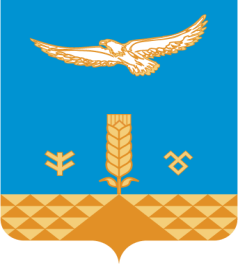 АДМИНИСТРАЦИЯсельскоГО  поселениЯФЕДОРОВСКИЙ сельсовет муниципального районаХАЙБУЛЛИНСКИЙ РАЙОНРЕСПУБЛИКИ БАШКОРТОСТАН453809, ул. М.Гареева, с.Федоровка, 24, Хайбуллинский район,тел. (34758) 2-98-31